CNUDCI Colloque sur les réseaux contractuels et autres formes de coopération entre entreprises 25-26 Mars 2019 Siège des Nations Unies, New York, USA Fiche d’inscription  Titre : 						[M./Mme]Nom du/de la Participant(e): 			[…]Prénom du/de la Participant(e)			[…]Nom pour le Badge :				[…]Pays pour le Badge : 				[…]Institution/Affiliation :                       		[…]Adresse :                       				[…]Téléphone:                                                      [+…]Courrier électronique :                                             […]Il incombe aux participants de financer et d’organiser leur déplacement et logement. Veuillez renvoyer la fiche par courrier électronique, adressée à uncitral@uncitral.un.org, dans le meilleur délai et au plus tard le 15 mars 2019.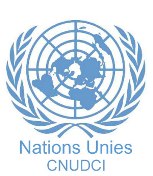 